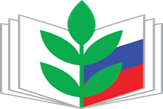 Заполнение вкладок паспорта ППО  МКДОУ «Детский сад с. Краснопартизанск»                                                (наименование организации)Наименование вкладокв паспорте Наименование полейЗаполнениеПрофактивЗаместитель председателя ППОСулейманова Альбина Магомедхабибовна  (07.11.1979) ПрофактивРезерв на должность председателя ППОСулейманова Альбина Магомедхабибовна  (07.11.1979)ПрофактивУполномоченный по охране трудаГаджиева Аминат Мутаевна (10.07.1964)ПрофактивПредседатель совета при комитете (до 3-х)Чанкаева Исбат Магомедовна  (18.10.1980)ПрофактивПредседатель постоянной комиссии при комитете(от 1 до 5)Мутаева Арайсултан  Исмаиловна  (11.08.1993)ПрофактивПредседатель постоянной комиссии при комитете(от 1 до 5)Сулейманова Альбина Магомедхабибовна (07.11.1979)ПрофактивПредседатель постоянной комиссии при комитете(от 1 до 5)  Гаджиева Раиса Асадуллаевна (10.02.2000)ПрофактивПредседатель контрольно-ревизионной комиссии (КРК)Гаджиева Аминат Мутаевна  (10.07.1964)ПрофактивОтветственный за работу в АИС, если естьЧанкаева Исбат Магомедовна  (18.10.1980)ПрофактивОтветственный за организацию работы по приему в Профсоюз, если естьЧанкаева Исбат Магомедовна  (18.10.1980)ПрофактивЧлен постоянной комиссии при комитете (от 3 до 5)Омарова  Унисат   ИсламалиевнаПрофактивЧлен постоянной комиссии при комитете (от 3 до 5)Омарова Гулжанат Арслановна  (04.11.1967)ПрофактивЧлен совета при комитете (от 3 до 5)Чанкаева Исбат Магомедовна  (18.10.1980)ПрофактивЧлен КРК (не менее 3 человек)Гаджиева Аминат Мутаевна  (10.07.1964ПрофактивЧлен КРК (не менее 3 человек)  Гаджиева Раиса Асадуллаевна (10.02.2000)СтатистикаКоличество работающих в организации (без совместителей)12Статистикав т.ч.: педагогических работников                                  4Статистикаиз них молодежи до 35 лет (включительно)                                2Адреса, телефоныТелефон8903-429-55-50Электронная почтаmurad2008asd@yandex.ruСоциальные сетиИнстограмм , Телеграм . Контакт Сайт организации, где есть страничка ППОmalishisadika@mail.ruАкты соц партнерства Информация об актах соц партнерстваКоллективный договорСрок / номер при регистрации / дата регистрации / подписан или не подписанОбщиеПодписка на газету «Мой Профсоюз»Да / НетОбщиеНаличие профсоюзного уголкаДа / НетОбщиеНаличие у организации Профсоюза отдельного кабинета или рабочего местаОтдельный кабинет  /  рабочее место  /  нетнужное подчеркнутьОбщиеНаличие публичного (открытого) отчета Да / Нет